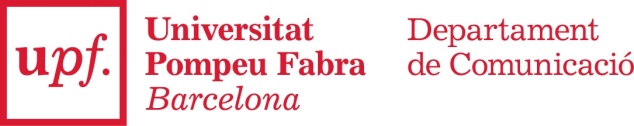 TESIS DOCTORAL SOLICITUD DE EVALUACIÓN POR LA COMISIÓN ACADÉMICA DE DOCTORADO (formulario para el doctorando/a)NOMBRE y APELLIDOS DEL DOCTORANDO/A:TÍTULO DE LA TESIS DOCTORALDIRECTOR/A(S) DE TESIS:EXPONGO1. Que he finalizado mi tesis doctoral y presento la documentación siguiente para solicitar la evaluación de la CAD.	1 ejemplar definitivo de la tesis doctoral en pdf	Declaración de autoría de la tesis doctoral (impreso normalizado)Acreditación de la presentación de los resultados parciales de la tesis, según la Normativa de aplicación de los mecanismos de calidad de tesis doctorales del Departamento de ComunicaciónSOLICITOQue la Comisión Académica de Doctorado evalúe esta documentación y me autorice a depositar la tesis doctoral.Fecha: 						   Firma del doctorando/a